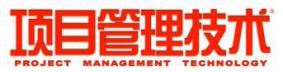 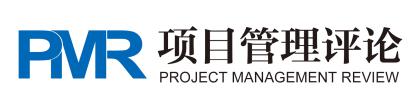 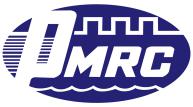 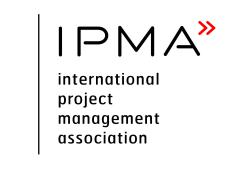 附件2：   2017中国项目管理应用与实践论坛论文格式要求论文内容要求：论文内容要具有创新性、学术性、科学性、准确性、规范性与可读性。论点明确、论证充分，论述逻辑严密、条理分明，用词规范，数据可靠，文字简洁，一般5000字左右为宜。
二、论文格式要求：论文需有中、英文标题；作者姓名和单位、省市及邮编；内容摘要、关键词、正文和参考文献。
    1）文章标题应简明、确切，概括文章要旨，一般不超过20字。如基金资助项目应加以注明，并提供项目编号。
    2）摘要200字左右，应客观反映论文的主要内容，要具有独立性和自含性。采用第三人称的写法，不必以“本文”“作者”“我们”等做主语。
    3）关键词3～5个，应为反映论文主题概念的词或词组。
    4）文中各级标题采用阿拉伯数字，分三级编序。一级标题形如1，2，3……排序；二级标题形如1.1，1.2……排序；三级标题形如1.1.1，1.1.2……或（1），（2）……排序。
    5）参考文献的著录采用顺序编码制，在引文处按论文中引用文献出现的先后以阿拉伯数字连续编码。参考文献的序号以方括号加注于被注文字的右上角，内容按序号顺序排列于文后。具体格式请参考GB/T 7714—2005《文后参考文献著录规则》。参考文献必须包含的内容列举如下：
    （1）引用于著作图书的：作者.书名[文献类型标志].版次（第1版应省略）.出版地：出版者，出版年：引文页码.
    （2）引用于杂志期刊的：作者.文章名[文献类型标志].期刊名，年，卷（期）：引文页码.
    6）正文（含图、表）中的物理量和计量单位必须符合国家标准和国际标准。文中尽量少用图表，如有图表，请确保其内容清晰可读，且在正文中标注出位置（如：见表1）。正文或公式中的外文字母的大小写、上下角标、正斜体应根据GB3100～3102—1993的规定选用，书写清楚。
    7）文后附作者简介及联系方式，包括作者学位学历，职称职务，研究方向及代表性论文，论著，研究项目和成果，以及作者详细联系地址、邮编、电话、手机、邮箱等。
    8）稿件一律采用Word文本，小4号宋体。
    9）本刊对作者原稿进行的编辑、删改、加工，将不另行通知作者。如需要保留修改权的作者，来稿时请特别注明，否则视同全权委托本刊编辑加工。
    10）本刊现已被“万方数据——数字化期刊群”和“中国核心期刊（遴选）数据库”“中国学术期刊网络出版总库”和“CNKI系列数据库”收录，如作者不同意文章入编，投稿时敬请说明。
  11）作者文责自负。    